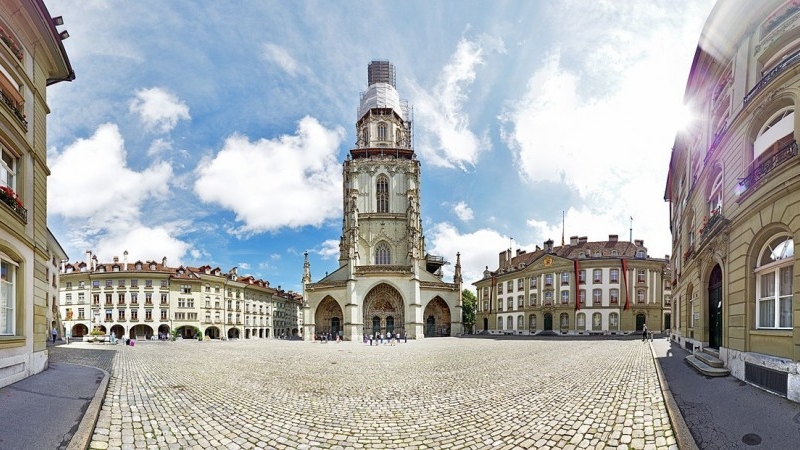 
г. Херсон, ул. Нефтяников 131
(050) 17 39 241 Виктор , (050) 36 65 002 Оля
Сайт: plitkaplus.ks.ua; E-mail : plitkaplus.ks@gmail.com
КОММЕРЧЕСКОЕ ПРЕДЛОЖЕНИЕТротуарная плитка и бордюры, изготовленные по технологии вибропрессования
Технология вибролитья*На бетонной продукции допустимы высолы (белые пятна), к-ые исчезают природным путём.
Залоговая стоимость поддона – 100 грн.Название,внешний видРазмерЦЕНА за . (с НДС) в грн.ЦЕНА за . (с НДС) в грн.ЦЕНА за . (с НДС) в грн.ЦЕНА за . (с НДС) в грн.ЦЕНА за . (с НДС) в грн.Название,внешний видРазмерсерыйкрасный, коричневый, оливковый, черныйбелыйжелтый, оранжевыйколормикс	     Старый 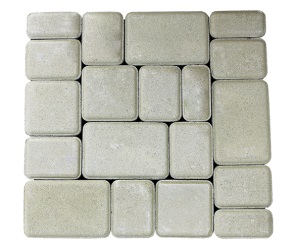 городН = 25 мм126146166166180	     Старый городН = 40 мм147162182182195	     Старый городН = 60 мм165185202202220	Кирпич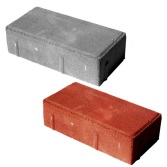 Н = 40 мм147162182182195	КирпичН = 60 мм165185202202220	Ромб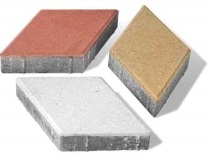 Н = 40 мм150165187187198Австрийский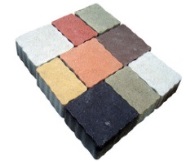 брукН = 40 мм147162182182195Квадрат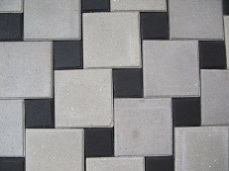 100х100х40 мм150165185185195Квадрат200х200х40 мм151163183183196	Старая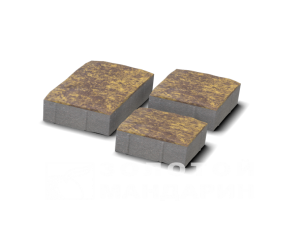 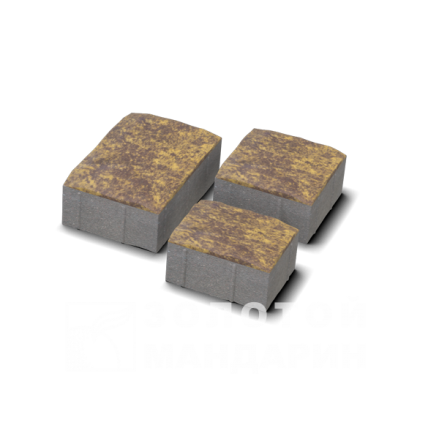 площадьН = 40 мм150165187187198Катушка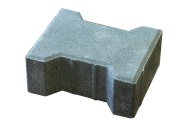 Н = 80 мм203                                              Австрийский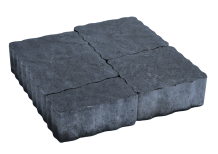 гроссН = 60 мм165185202202220Блок 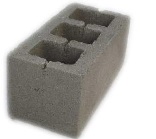 190х190х390 мм16,620,626,6Бордюр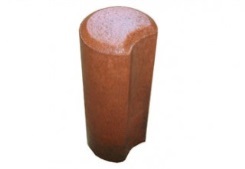 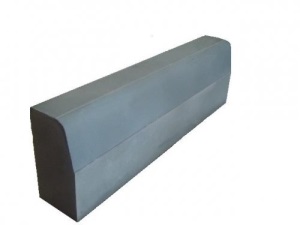 175х80х700 мм39456767Бордюр300х150х700 мм(дорожный)107СтолбикH = 200 мм
R = 100 мм12,514,519Отлив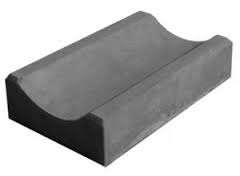 280х160х60 мм222729Название,внешний видРазмерЦЕНА за м2 (с НДС) в грн.ЦЕНА за м2 (с НДС) в грн.ЦЕНА за м2 (с НДС) в грн.ЦЕНА за м2 (с НДС) в грн.ЦЕНА за м2 (с НДС) в грн.Название,внешний видРазмерсерыйкрасный, коричневый, оливковый, черныйбелыйжелтый, оранжевыйзелёный, синийОтлив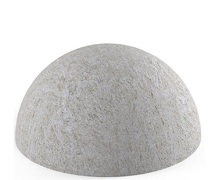 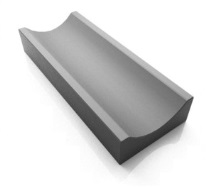 L = 350 мм20ПолусфераR = 500 мм140Колпак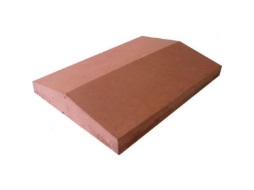 270х390 мм3038383838Колпак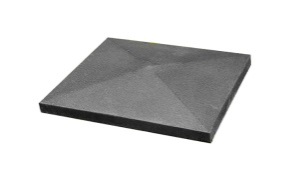 500х500 мм100100100100100